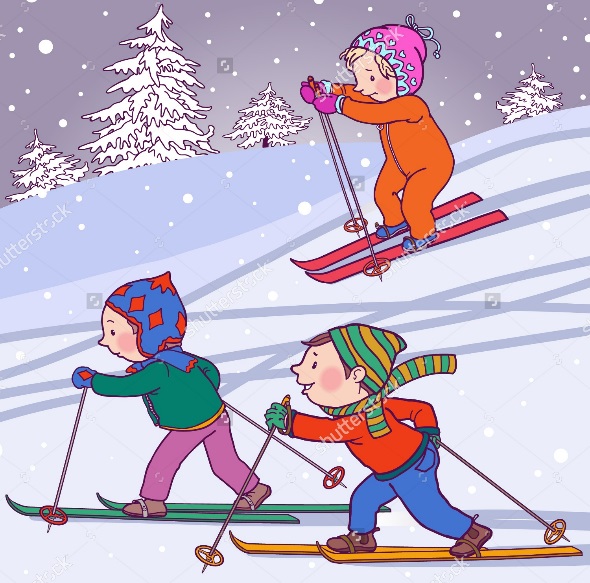 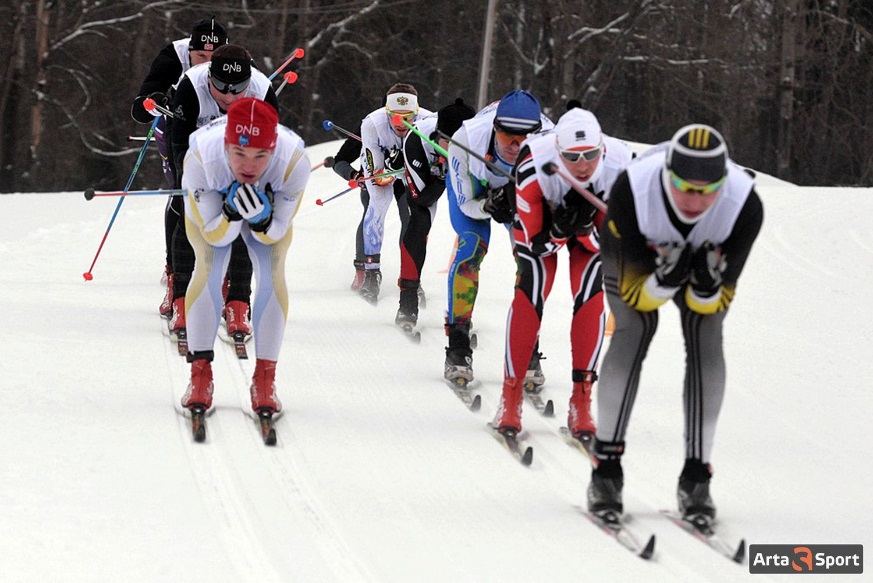 П Р О Г Р А М М А Открытые соревнования по лыжным гонкам«Новогодняя классическая лыжная гонка»31 декабря 2018 год (понедельник) – III этап «Измайловского Кубка»ВАО г. Москвы, УСК «Авангард»Теплые раздевалки, туалеты, старт со стадиона, чай и сладости - всем участникам соревнований.Предварительная регистрация обязательна.Окончательная версия регламента и стартовый протокол будут представлены на сайте arta-sport.ru 30.12.18 в 20.00.Заявки принимаются до 15.00, 30.12.18 на сайте arta-sport.ru. Или на электронную почту: glo-tanya@yandex.ru (групповые заявки).Ссылка для регистрации: http://arta-sport.ru/event271.htmlТелефоны для справок:8-916-636-37-10 Ирина, 8-916-730-86-20 Татьяна, 8-985-905-11-04 Карина.Предварительный регламентСтиль передвижения классический. Старт раздельный, через 15 секунд.7.30-10.00 – регистрация, выдача номеров участникам соревнований	(заканчивается за 30 минут до старта в своем забеге)ДЕСТКИЙ БЛОК (забеги по стадиону)10.30 – старт на дистанцию 700 м – ДМ2, ДД2, ДМ1, ДД1 (№ 1-50)ОСНОВНОЙ БЛОК (забеги по основной трассе)11.00 – старт на 1 км – ДМ4, ДД4, ДМ3, ДД3 (№ 1-100)11.25 – старт на 2,5 км (1 круг) – Ю мл, Д мл (№ 101-200)11.50 – старт на 5 км (2 круга по 2,5 км) – Ю ср, Д ср, Д ст, Ж2, Ж3, М4 (№ 201-300)12.15 – старт на 7,5 км (3 круга по 2,5 км) – Ю ст, Ж1, Ж0, М3, М2 (№ 301-400)12.40 – старт на 10 км (4 круга по 2,5 км) – М0, М1 (№ 401-500)Награждение победителей и призеров сразу после финиша и подведения итогов в подгруппе (в здании стадиона Авангард).Возрастные группыУчастникам соревнований рекомендуется получить полис страхования жизни и здоровья от несчастных случаев (или полис страхования спортсменов для тренировок и соревнований), который предоставляется в комиссию по допуску участников или при получении стартового номера. Страхование на месте старта не производится.Вся информация о страховке по ссылке: http://arta-sport.ru/news/news_63.htmlСтартовый взносСтартовый взнос оплачивается предварительно при регистрации в системе электронных платежей на сайте arta-sport.ru.400 рублей для групп: М0, Ж0, М1, Ж1, М2, М3 (на 100 рублей дороже в день соревнований).200 рублей для групп: Ж2, Ж3, М4, Ю ст, Д ст, Ю ср, Д ср, Ю мл, Д мл, ДМ2, ДД2, ДМ1, ДД1 (на 100 рублей дороже в день соревнований).Без взноса группы: ДМ2, ДД2, ДМ1, ДД1.ПроездАдрес (стадиона «Авангард»): шоссе Энтузиастов, дом 33. От станции Шоссе Энтузиастов на трамвае № 24, 34, 36, 37, 8 (3 остановки) до Кинотеатра Слава. Далее 200 м пешком до стадиона Авангард. От метро Партизанская на автобусе № 131 (6 остановок) до Кинотеатра Слава. Далее 400 м пешком до стадиона Авангард.От метро Шоссе Энтузиастов на автобусе № 125, 141, 214, 702, Н4 или на маршрутке № 104к, 291к, или на трамвае № 24, 34, 36, 37, 8 до Кинотеатра Слава. Далее 200 м пешком до стадиона Авангард.№ п/пСокращенное наименование группыПолноенаименование группыГод рожденияДистанция1ДМ1, ДД1дети-мальчики, девочки первой группы2013 г.р. и мл.700 м (стадион)2ДМ2, ДД2дети-мальчики, девочки второй группы2011-2012 г.р.700 м (стадион)3ДМ3, ДД3дети-мальчики, девочки третьей группы2009-2010 г.р.1 км4ДМ4, ДД4дети-мальчики, девочки четвертой группы2007-2008 г.р.1 км5Ю мл, Д млюноши, девушки младшего возраста2005-2006 г.р.2,5 км6Ю ср, Д срюноши, девушки среднего возраста2003-2004 г.р.5 км7Ю ст, Д стюноши, девушки старшего возраста2001-2002 г.р.7,5 км/5 км8М0, Ж0мужчины, женщины основного возраста2000-1979 г.р.10 км/7,5 км9М1, Ж1мужчины, женщины первой возрастной гр.1978-1969 г.р.10 км/7,5 км10М2, Ж2мужчины, женщины второй возрастной гр.1968-1959 г.р.7,5 км/5 км11Ж3женщины третьей возрастной группы1958 г.р. и ст.5 км12М3мужчины третьей возрастной группы1958-1949 г.р.7,5 км13М4мужчины четвертой возрастной группы1948 г.р. и ст.5 км